Publicado en  el 22/10/2015 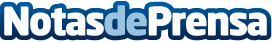 Quimi Portet y Manolo García  se reúnen en un estudio para revisar El Último de la Fila, Los Burros y Los Rápidos.El primer single “Llanto de Pasión” estará disponible en todas las plataformas digitales a partir del viernes 23 de octubreDatos de contacto:Nota de prensa publicada en: https://www.notasdeprensa.es/quimi-portet-y-manolo-garcia-se-reunen-en-un_1 Categorias: Música http://www.notasdeprensa.es